平成２９年度 岐阜女子大学　小学校教諭免許科目履修講座　申込み用紙　　　　　　　　　　　　　　　　　　　　　　　　　　　　　　　　　各科目の申込必着日まで受付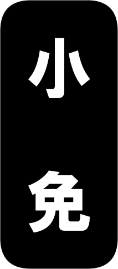 ※ご希望の「受講科目の番号」および「受講会場」に○印をつけてください。［お申込み先］郵  送：〒500-8813　岐阜市明徳町10番地　杉山ビル4F岐阜女子大学文化情報研究センター　「小学校教諭免許科目履修講座」F A X：058-267-5238　※FAXでお申込みの場合は、このページをそのままご利用いただくか、コピーしてお使いください。　　E-mail：openc@gijodai.ac.jp　※申込用紙はHPよりダウンロードし、お申込みください。ふりがなふりがなふりがなふりがなふりがな生年月日生年月日性別氏　名氏　名昭和・平成　  年 　　月 　　日　　　　　　　　満　　  才昭和・平成　  年 　　月 　　日　　　　　　　　満　　  才男 ・ 女住　所　〒自宅TEL 　　　　　－　　　　　　－　　　　　携帯 　　　　　－　　　　　　－　　　　　住　所　〒自宅TEL 　　　　　－　　　　　　－　　　　　携帯 　　　　　－　　　　　　－　　　　　住　所　〒自宅TEL 　　　　　－　　　　　　－　　　　　携帯 　　　　　－　　　　　　－　　　　　住　所　〒自宅TEL 　　　　　－　　　　　　－　　　　　携帯 　　　　　－　　　　　　－　　　　　住　所　〒自宅TEL 　　　　　－　　　　　　－　　　　　携帯 　　　　　－　　　　　　－　　　　　住　所　〒自宅TEL 　　　　　－　　　　　　－　　　　　携帯 　　　　　－　　　　　　－　　　　　住　所　〒自宅TEL 　　　　　－　　　　　　－　　　　　携帯 　　　　　－　　　　　　－　　　　　住　所　〒自宅TEL 　　　　　－　　　　　　－　　　　　携帯 　　　　　－　　　　　　－　　　　　勤務先勤務先勤務先勤務先勤務先勤務先職経験年数　　　　　　　年職経験年数　　　　　　　年番号会場会場開設科目開講日程開講日程開講日程申込必着日1岐阜・沖縄岐阜・沖縄生活基礎5/13（土）、5/27（土）、5/28（日）5/13（土）、5/27（土）、5/28（日）5/13（土）、5/27（土）、5/28（日）4/28（金）2岐阜・沖縄岐阜・沖縄国語基礎5/14（日）、5/20（土）、5/21（日）5/14（日）、5/20（土）、5/21（日）5/14（日）、5/20（土）、5/21（日）4/28（金）3岐阜・沖縄岐阜・沖縄道徳教育の研究6/3（土）、6/17（土）、6/24（土）6/3（土）、6/17（土）、6/24（土）6/3（土）、6/17（土）、6/24（土）5/24（水）4岐阜・沖縄岐阜・沖縄理科基礎6/10（土）、6/11（日）、7/1（土） 6/10（土）、6/11（日）、7/1（土） 6/10（土）、6/11（日）、7/1（土） 5/31（水）5岐阜・沖縄岐阜・沖縄初等教科教育法（算数）6/25（日）、7/2（日）、7/9（日）6/25（日）、7/2（日）、7/9（日）6/25（日）、7/2（日）、7/9（日）6/15（木）6岐阜・沖縄岐阜・沖縄教育制度7/16（日）、7/22（土）、7/23（日）7/16（日）、7/22（土）、7/23（日）7/16（日）、7/22（土）、7/23（日）7/6（木）7岐阜・沖縄岐阜・沖縄教育原理9/2（土）、9/10（日）、9/17（日）9/2（土）、9/10（日）、9/17（日）9/2（土）、9/10（日）、9/17（日）8/23（水）8岐阜・沖縄岐阜・沖縄初等教科教育法（音楽）9/9（土）、9/16（土）、9/23（土）9/9（土）、9/16（土）、9/23（土）9/9（土）、9/16（土）、9/23（土）8/30（水）9岐阜・沖縄岐阜・沖縄特別活動の研究9/30（土）、10/7（土）、10/14（土）9/30（土）、10/7（土）、10/14（土）9/30（土）、10/7（土）、10/14（土）9/20（水）10岐阜・沖縄岐阜・沖縄初等教科教育法（社会）10/1（日）、10/8（日）、10/15（日）10/1（日）、10/8（日）、10/15（日）10/1（日）、10/8（日）、10/15（日）9/21（木）11岐阜・沖縄岐阜・沖縄教育相談Ⅱ12/3（日）、12/17（日）、12/23（土）12/3（日）、12/17（日）、12/23（土）12/3（日）、12/17（日）、12/23（土）11/22（水）現有教員免許状　教科名をご記入ください。　小・中・高［　　］種【　　　　　　　　　　　　　　　　】現有教員免許状　教科名をご記入ください。　小・中・高［　　］種【　　　　　　　　　　　　　　　　】現有教員免許状　教科名をご記入ください。　小・中・高［　　］種【　　　　　　　　　　　　　　　　】現有教員免許状　教科名をご記入ください。　小・中・高［　　］種【　　　　　　　　　　　　　　　　】現有教員免許状　教科名をご記入ください。　小・中・高［　　］種【　　　　　　　　　　　　　　　　】現有教員免許状　教科名をご記入ください。　小・中・高［　　］種【　　　　　　　　　　　　　　　　】現有教員免許状　教科名をご記入ください。　小・中・高［　　］種【　　　　　　　　　　　　　　　　】現有教員免許状　教科名をご記入ください。　小・中・高［　　］種【　　　　　　　　　　　　　　　　】